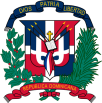 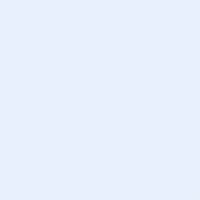 No. Solicitud: 01     Objeto de la compra: 	Rubro: Detalle pedidoÍtemCódigoDescripciónUnidad de MedidaCantidad SolicitadaPrecio Unitario EstimadoMonto12Total:Observaciones: 